---------------------------------------------------------------------------------------------------------Måndag 26e
Vitlök & lime-marinerad kottlettrad i tunna skivor med äpple. Ugnsrostad färskpotatis & palsternacka med en skysåsGryta från madrid, chorizo med stora gröna oliverÖrtkokt ris & sötsak

Tisdag 27e 
Helstekta kycklingbröst med tärnad potatis & morötterSallad med glasnudlar och böngroddarUgnsbakad torskrygg med räkor, färskpotatis med dill & skagensås

 
onsdag 28e
Vegetariska Medelhavsbiffar med spiskummin och soltorkad tomat.Tomatris och fetaostkrämFläskfiléspett med potatissallad på rostad potatis smaksatt med koriander och chiliÖrtsås och matig salladVegetariska knyten med en asiatisk råkostsallad & inlagda grönsaker
 

torsdag 29e
Innanlårfilé av kyckling med en rökig chilimarinad & potatis med blandade bönor.tomatsalsaBiff à la Lindström  Örtsmör, gräddsås & potatissallad på rostad potatis och rödbeta


Fredag 30e  
Asiatisk Kyckling med soya majo. Glasnudelsallad med böngroddar, koriander och cashewnötter.Fisk & skaldjursgryta med citrusaioli, vitlöksbröd och kokt potatis


​ 

---------------------------------------------------------------------------------------------------------

Liten Lunchbuffé augusti
Sallad med blandade betor & hommus 

Vegetarisk grönsakspaj

Sallad med kräftstjärtar

Slider med grillad zucchini med fänkålsslaw & rostade sesamfrön

Potatissallad med vårlök  

Hembakat bröd med smör
159kr

---------------------------------------------------------------------------------------------------------


Önskar Ni något som vi inte har med här?
Inga problem, Kontakta oss på Simons ! 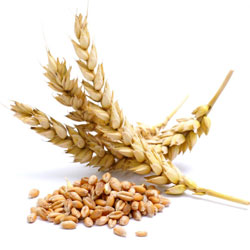 